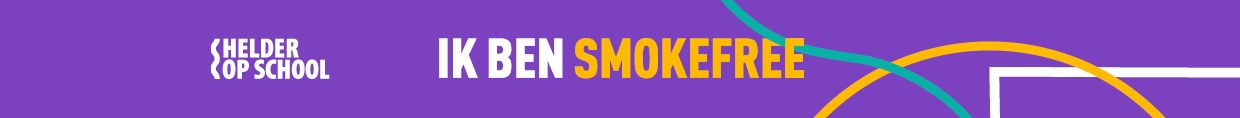 Beste docent, Op [datum] heeft u van mij een uitnodiging ontvangen om mee te doen met uw klas aan de Smokefree Challenge. Tot [datum] kunt u zich inschrijven om mee te doen aan de landelijke niet-roken wedstrijd en zo kans te maken op een dagje uit met uw klas!Met vriendelijke groet,[Handtekening GGD/IVZ] 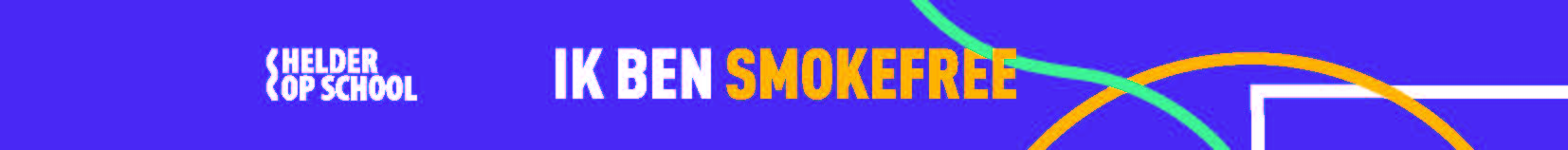 